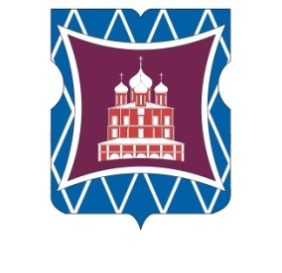 СОВЕТ ДЕПУТАТОВМУНИЦИПАЛЬНОГО ОКРУГА ДОНСКОЙРЕШЕНИЕ25 марта 2021 года  № 01-03-11О согласовании сводного районного календарного плана по досуговой, социально-воспитательной, физкультурно-оздоровительной и спортивной работе с населением по месту жительства на 2 квартал 2021 года В соответствии с пунктом 3 части 7 статьи 1 Закона города Москвы от 11 июля 2012 года № 39 «О наделении органов местного самоуправления муниципальных округов в городе Москве отдельными полномочиями города Москвы», на основании обращения главы управы Донского района Соколова Д.Н. от  23  марта 2021 года № ДО-16-103/1 (входящий от 23 марта 2021 года №  81),                                                    Совет депутатов муниципального округа Донской решил:1. Согласовать сводный районный календарный план по досуговой, социально-воспитательной, физкультурно-оздоровительной и спортивной работе с населением по месту жительства на 2 квартал 2021 года (приложение).2. Направить настоящее решение в Департамент территориальных органов исполнительной власти города Москвы, префектуру Южного административного округа города Москвы и управу Донского района города Москвы в течение трех дней со дня его принятия.  3. Опубликовать настоящее решение в бюллетене «Московский муниципальный вестник» и разместить на официальном сайте муниципального округа Донской  www.mo-donskoy.ru.4. Контроль за исполнением настоящего решения возложить на Председателя комиссии Совета депутатов муниципального округа Донской по культурно-массовой работе Резкова В.В.Глава муниципальногоокруга Донской								           Т.В. КабановаПриложение  к решению Совета депутатов муниципального округа Донскойот 25 марта 2021 года № 01-03-11                                                                                                            Сводный план мероприятий по досуговой, социально-воспитательной, физкультурно-оздоровительной и спортивной работе с населением по месту жительства на II квартал 2021 годаСводный план мероприятий по досуговой, социально-воспитательной, физкультурно-оздоровительной и спортивной работе с населением по месту жительства на II квартал 2021 годаСводный план мероприятий по досуговой, социально-воспитательной, физкультурно-оздоровительной и спортивной работе с населением по месту жительства на II квартал 2021 годаСводный план мероприятий по досуговой, социально-воспитательной, физкультурно-оздоровительной и спортивной работе с населением по месту жительства на II квартал 2021 годаСводный план мероприятий по досуговой, социально-воспитательной, физкультурно-оздоровительной и спортивной работе с населением по месту жительства на II квартал 2021 годаСводный план мероприятий по досуговой, социально-воспитательной, физкультурно-оздоровительной и спортивной работе с населением по месту жительства на II квартал 2021 года№Дата и время проведенияНаименование мероприятияМесто проведенияПредполагаемое количество участниковОрганизатор мероприятияII кварталII кварталII кварталII кварталII кварталII кварталДосуговые и социально-воспитательные мероприятияДосуговые и социально-воспитательные мероприятияДосуговые и социально-воспитательные мероприятияДосуговые и социально-воспитательные мероприятияДосуговые и социально-воспитательные мероприятияДосуговые и социально-воспитательные мероприятия1.02.04.202119.00Спектакль, посвященный Дню единения народовЛенинский проспект, д.37а60РОО «Дом Театрального Творчества«Я сам Артист»Т.В. Пузин203.04.202113.00Планетарий «Космические приключения» для детей от 3 летЗагородное шоссе, д. 6, к. 120РОО «Москва и москвичи» А.А. Лучинина303.04.202117.00Фестиваль для детей        от 10-ти лет  «Я пою»Севастопольский проспект, д. 5, к.320Благотворительный фонд «Детские мечты»Д.Б. Дворецкий405.04.202119.00Спектакль, посвященный Всемирному дню здоровьяЛенинский проспект, д.37а60РОО «Дом Театрального Творчества«Я сам Артист»Т.В. Пузин509.04.202118.00Мастер-класс по спортивно-бальным танцам Загородное шоссе, д. 6, к. 120РОО «Москва и москвичи» А.А. Лучинина610.04.202113.00Мастер-класс «Модный показ»Севастопольский проспект, д. 5, к.340Благотворительный фонд «Детские мечты»Д.Б. Дворецкий710.04.202113.00Творческий мастер-класс для детей от 4-х лет «Космическое приключение»Загородное шоссе,              д. 6, к. 130РОО «Москва и москвичи» А.А. Лучинина811.04.2021-25.04.2021Выставка картин «Таинственный космос»Загородное шоссе,              д. 6, к. 1150РОО «Москва и москвичи» А.А. Лучинина911.04.202115.00Концерт, посвященный Дню освобождения узников фашистских концлагерейСевастопольский проспект, д. 1, к.530РОО «Дом Театрального Творчества«Я сам Артист»Г.И. Калинина1011.04.202119.00Спектакль, посвященный Международному дню освобождения узников фашистских концлагерейЛенинский проспект, д.37а60РОО «Дом Театрального Творчества«Я сам Артист»Т.В. Пузин1112.04.202115.00Спектакль, посвященный Дню космонавтикиЛенинский проспект, д.37а60РОО «Дом Театрального Творчества«Я сам Артист»Т.В. Пузин1212.04.202117.00«Правила этикета»       для детейСевастопольский проспект, д. 5, к.360Благотворительный фонд «Детские мечты»Д.Б. Дворецкий1312.04.202119.00Спектакль, посвященный Дню космонавтикиЛенинский проспект, д.37а60РОО «Дом Театрального Творчества«Я сам Артист»Т.В. Пузин1415.04.202116.00Концерт, посвященный Международному дню культурыСевастопольский проспект, д. 1, к.530РОО «Дом Театрального Творчества«Я сам Артист»Г.И. Калинина1516.04.202119.00Спектакль, посвященный Международному дню культурыЛенинский проспект, д.37а60РОО «Дом Театрального Творчества«Я сам Артист»Т.В. Пузин1617.04.202113.00Интерактивный спектакль «Мы пожарная команда» о правилах пожарной безопасности, для детей от 3-х летЗагородное шоссе,   д. 6, к. 140РОО «Москва и москвичи» А.А. Лучинина1718.04.202119.00Спектакль, посвященный Международному дню памятников и исторических местЛенинский проспект, д.37а60РОО «Дом Театрального Творчества«Я сам Артист»Т.В. Пузин1820.04.202113.00Мемориально-патронатная акция «Марафон добрых дел», посвященная Дню Победы в Великой Отечественной ВойнеВоинский мемориал на Донском кладбище,Донская пл., д.130ГБУ ЦДиС «Донской»Т.В. НазароваС.Г. Кулешова1923.04.202116.30Развлекательная программа «Танец - наша жизнь», посвященная Международному дню Танца1-й Рощинский пр., д.4 к.130ГБУ ЦДиС «Донской»Т.Л. ПугачеваЕ.Н. Новикова2023.04.202119.00Спектакль, посвященный Всемирному дню книг и авторского праваЛенинский проспект, д.37а60РОО «Дом Театрального Творчества«Я сам Артист»Т.В. Пузин2124.04.202113.00Мастер-класс для взрослых     Загородное шоссе,   д. 6, к. 130РОО «Москва и москвичи» А.А. Лучинина2225.04.2021с 11.00 до 18.00Пасхальная фотосессия для детей с 3-х летСевастопольский проспект, д. 5, к.350Благотворительный фонд «Детские мечты»Д.Б. Дворецкий2326.04.202119.00Спектакль, посвященный Международному дню памяти жертв радиационных аварий и катастрофЛенинский проспект, д.37а60РОО «Дом Театрального Творчества«Я сам Артист»Т.В. Пузин2429.04.202114.00Праздничное мероприятие «Пасхальные мотивы», посвященное Светлому Христову Воскресенью1-й Рощинский пр., д.4 к.125ГБУ ЦДиС «Донской»Л.В. ВасильеваС.Г. Кулешова2530.04.202116.00Концерт, посвященный Международному дню джазаСевастопольский проспект, д. 1, к.530РОО «Дом Театрального Творчества«Я сам Артист»Г.И. Калинина2601.05.202119.00Спектакль, посвященный Празднику Весны и ТрудаЛенинский проспект, д.37а60РОО «Дом Театрального Творчества«Я сам Артист»Т.В. Пузин2702.05.202113.00Концерт, посвященный Празднику Весны и ТрудаСевастопольский проспект, д. 1, к.530РОО «Дом Театрального Творчества«Я сам Артист»Г.И. Калинина2803.05.202119.00Спектакль, посвященный Международному дню борьбы за права инвалидовЛенинский проспект, д.37а60РОО «Дом Театрального Творчества«Я сам Артист»Т.В. Пузин2906.05.202112.00Досуговое мероприятие «Ради жизни на земле», посвященное Дню Победы1-й Рощинский пр., д.4 к.135ГБУ ЦДиС «Донской»Е.В. ПроскуринаС.Г. КулешоваТ.Л. ПугачеваЕ.Н. НовиковаЕ.А. Афанасьева3007.05.202119.00Спектакль, посвященный Дню ПобедыЛенинский проспект, д.37а60РОО «Дом Театрального Творчества«Я сам Артист»Т.В. Пузин3108.05.2021с 17.00 до 20.00«Наша история», вечер посвященный Великой отечественной войне.Севастопольский проспект, д. 5, к.350Благотворительный фонд «Детские мечты»Д.Б. Дворецкий3208.05.202119.00Спектакль, посвященный Дню ПобедыЛенинский проспект, д.37а60РОО «Дом Театрального Творчества«Я сам Артист»Т.В. Пузин3309.05.202114.00Концерт, посвященный Дню ПобедыСевастопольский проспект, д. 1, к.540РОО «Дом Театрального Творчества«Я сам Артист»Г.И. Калинина3409.05.202119.00Спектакль, посвященный Дню ПобедыЛенинский проспект, д.37а60РОО «Дом Театрального Творчества«Я сам Артист»Т.В. Пузин3514.05.202118.15«Открытый урок по бальным танцам»Загородное шоссе,   д. 6, к. 120РОО «Москва и москвичи» А.А. Лучинина3615.05.2021с 16.00 до 18.00Мастер-классы по вокалуСевастопольский проспект, д. 5, к.330Благотворительный фонд «Детские мечты»Д.Б. Дворецкий3715.05.202119.00Спектакль, посвященный Международному дню семейЛенинский проспект, д.37а60РОО «Дом Театрального Творчества«Я сам Артист»Т.В. Пузин3817.05.202119.00Спектакль, посвященный Международному дню музеевЛенинский проспект, д.37а60РОО «Дом Театрального Творчества«Я сам Артист»Т.В. Пузин3918.05.202114.00Акция по борьбе с курением «Сигарета на конфету», посвященная Международному дню борьбы с наркотиками1-й Рощинский пр., д.4 к.120ГБУ ЦДиС «Донской»Т.В. НазароваС.Г. Кулешова4020.05.2021-01.06.2021Выставка дизайнерских работ, посвященная Дню защиты детей.Севастопольский проспект, д. 5, к.3100Благотворительный фонд «Детские мечты»Д.Б. Дворецкий4120.05.202117.00Праздничное мероприятие, посвященное Дню Славянской письменности и культуры1-й Рощинский пр., д.4 к.130ГБУ ЦДиС «Донской»Е.В. Проскурина4221.05.202110.30«Здравствуй лето» - досуговое мероприятие для детей от 3-х летЗагородное шоссе,             д. 6, к. 150РОО «Москва и москвичи» А.А. Лучинина4322.05.202111.00Мастер-класс «Я молодой дизайнер»Загородное шоссе,             д. 6, к. 120РОО «Москва и москвичи» А.А. Лучинина4424.05.202115.00Концерт, посвященный Дню славянской письменности и культурыСевастопольский проспект, д. 1, к.540РОО «Дом Театрального Творчества«Я сам Артист»Г.И. Калинина4524.05.202119.00Спектакль, посвященный Дню славянской письменности и культурыЛенинский проспект, д.37а60РОО «Дом Театрального Творчества«Я сам Артист»Т.В. Пузин4627.05.202116.00Акция «Добрый сосед», посвященная Международному Дню соседей1-й Рощинский пр., д.4 к.130ГБУ ЦДиС «Донской»С.Г. КулешоваС.В. ЦыкаловаТ.В. Назарова4730.05.202112.00Концертная программа хореографического ансамбля «Зоренька» «Радуга талантов», посвященная Международному дню защиты детейДонская ул., д.3735ГБУ ЦДиС «Донской»Т.Л. ПугачеваЕ.Н. Новикова4830.05.2021с 12.00 до 15.00Фотосессия «Здравствуй, лето»Севастопольский проспект, д. 5, к.350Благотворительный фонд «Детские мечты»Д.Б. Дворецкий4930.05.202119.00Спектакль, посвященный Всемирному дню без табакаЛенинский проспект, д.37а60РОО «Дом Театрального Творчества«Я сам Артист»Т.В. Пузин5031.05.202113.00Концерт, посвященный Международному дню защиты детейСевастопольский проспект, д. 1, к.540РОО «Дом Театрального Творчества«Я сам Артист»Г.И. Калинина5131.05.202119.00Спектакль, посвященный Международному дню защиты детейЛенинский проспект, д.37а60РОО «Дом Театрального Творчества«Я сам Артист»Т.В. Пузин5201.06.202112.30«Веселые эстафеты»- досуговое мероприятие для детей от 3-х лет, в честь дня защиты детей.Загородное шоссе,   д. 6, к. 150РОО «Москва и москвичи» А.А. Лучинина5305.06.202117.00Вручение детской премии воспитанникам фонда за достижения детей в период сентябрь-май (2020-2021 года)Севастопольский проспект, д. 5, к.350Благотворительный фонд «Детские мечты»Д.Б. Дворецкий5406.06.202119.00Спектакль, посвященный Дню русского языкаЛенинский проспект, д.37а60РОО «Дом Театрального Творчества«Я сам Артист»Т.В. Пузин5507.06.202119.00Спектакль, посвященный Международному дню друзей Ленинский проспект, д.37а60РОО «Дом Театрального Творчества«Я сам Артист»Т.В. Пузин5612.06.202116.00Концерт, посвященный Дню РоссииСевастопольский проспект, д. 1, к.530РОО «Дом Театрального Творчества«Я сам Артист»Г.И. Калинина5712.06.202117.00Отчётный концерт по вокалуСевастопольский проспект, д.5, к.350Благотворительный фонд «Детские мечты»Д.Б. Дворецкий5812.06.202119.00Спектакль, посвященный Дню РоссииЛенинский проспект, д.37а60РОО «Дом Театрального Творчества«Я сам Артист»Т.В. Пузин5920.06.202119.00Спектакль, посвященный Дню медицинского работникаЛенинский проспект, д.37а60РОО «Дом Театрального Творчества«Я сам Артист»Т.В. Пузин6021.06.202112.00Тематическое мероприятие для жителей и молодёжи района в День Памяти и скорби «О героях былых времён»Воинский мемориал на Донском кладбище, Донская пл., д.130ГБУ ЦДиС «Донской»С.Г. КулешоваТ.В. Назарова6121.06.202116.00Концерт, посвященный Дню памяти и скорби (День начала ВОВ)Севастопольский проспект, д. 1, к.540РОО «Дом Театрального Творчества«Я сам Артист»Г.И. Калинина6221.06.202119.00Спектакль, посвященный Дню памяти и скорби (День начало ВОВ)Ленинский проспект, д.37а60РОО «Дом Театрального Творчества«Я сам Артист»Т.В. Пузин6325.06.202119.00Спектакль, посвященный Дню дружбы и единения славянЛенинский проспект, д.37а60РОО «Дом Театрального Творчества«Я сам Артист»Т.В. Пузин6427.06.202115.00Концерт, посвященный дню молодежиСевастопольский проспект, д. 1, к.540РОО «Дом Театрального Творчества«Я сам Артист»Г.И. Калинина6527.06.202119.00Спектакль, посвященный Дню молодежиЛенинский проспект, д.37а60РОО «Дом Театрального Творчества«Я сам Артист»Т.В. ПузинИТОГО:      65       досуговых мероприятий                  3105                        участниковИТОГО:      65       досуговых мероприятий                  3105                        участниковИТОГО:      65       досуговых мероприятий                  3105                        участниковИТОГО:      65       досуговых мероприятий                  3105                        участниковИТОГО:      65       досуговых мероприятий                  3105                        участниковИТОГО:      65       досуговых мероприятий                  3105                        участниковФизкультурно-оздоровительные и спортивные мероприятияФизкультурно-оздоровительные и спортивные мероприятияФизкультурно-оздоровительные и спортивные мероприятияФизкультурно-оздоровительные и спортивные мероприятияФизкультурно-оздоровительные и спортивные мероприятияФизкультурно-оздоровительные и спортивные мероприятия105.04.202119.30Мастер-класс по дыхательной гимнастике «Мы выбираем жизнь!», посвящённый Всемирному дню здоровья (профилактическая акция «Вместе против наркотиков)Варшавское шоссе,       д.18, к. 225АНО«Центр всестороннего развития «РАЗУМ»А.В. Байковский 208.04.202118.00День борьбы «Золотой бросок», посвященный Дню космонавтики (дети)Ленинский пр., д. 3025с/к «Гренада-70»А.В. Гончаров308.04.202120.00Спортивные соревнования  «Лунная дорога», посвященные Дню космонавтикиУл. Шаболовка,д.  30/1215АНО«Центр всестороннего развития «РАЗУМ»           С.В. Ермалеев411.04.202114.00Соревнования по мини-футболу, посвященные Международному дню солидарности молодежиЗагородное шоссе, вл.4/340ГБУ ЦДиС «Донской»М.В. Жаворонков512.04.202119.00«Космические высоты» мастер-класс по восточным единоборствам, посвященный  Дню космонавтикиВаршавское шоссе,       д.18, к. 225АНО«Центр всестороннего развития «РАЗУМ»С.В. Иванченко613.04.202118.00Мастер-класс по АЙКИДО, посвященный всемирному Дню авиации и космонавтикиВавилова, д.620РМОО «Спортивный клуб «КУНФУ» С.А. Михайлов 714.04.202119.30Мастер-класс, посвящённый Дню КосмонавтикиЛенинский пр., д. 3020с/к «Гренада-70»А.В. Гончаров815.04.202118.30«Мы за жизнь!» лекция, посвящённая Международному дню борьбы с наркоманиейУл. Шаболовка,д.  30/1215АНО«Центр всестороннего развития «РАЗУМ»           С.В. Иванченко922.04.202118.00«Мир экологии – без границ!» - игровая программа, посвященная Международному дню борьбы с наркоманиейУл. Шаболовка,д.  30/1215АНО«Центр всестороннего развития «РАЗУМ»           С.В. Иванченко1022.04.202118.30«Открытый татами» Мастер-класс                 по АЙКИДО               «Мы – будущее России»Вавилова, д.618РМОО «Спортивный клуб «КУНФУ» С.А. Михайлов1125.04.202111.00Соревнования по городошному спорту, посвященные празднику Весны и ТрудаЗагородное шоссе, вл.235ГБУ ЦДиС «Донской»С.В. Ершов1228.04.202118.00Турнир по самбо           «В единстве сила» Посвященный Международному дню солидарности молодежиЛенинский пр., д. 3020с/к «Гренада-70»А.В. Гончаров1306.05.202118.00Показательные выступления по АЙКИДО, посвященные Дню ПобедыВавилова, д.620РМОО «Спортивный клуб «КУНФУ»С.А. Михайлов1407.05.202112.00Спортивно - досуговое мероприятие «Сила мужества и воли», посвященное Дню ПобедыЗагородное шоссе, вл.285ГБУ ЦДиС «Донской»С.Г. КулешоваП.А. НикитинТ.В. Назарова1508.05.202117.00Праздник нашего двора «Никто не забыт – ничто не забыто!», посвященный Дню ПобедыВаршавское шоссе,       д.18, к. 230АНО«Центр всестороннего развития «РАЗУМ»С.А. Трофимов1608.05.202117.30«Наша страна непобедима!»,  турнир по стрельбе из лука посвящённый Дню Победы.Детская площадка (Варшавское шоссе, д.18, к.2)15АНО«Центр всестороннего развития «РАЗУМ»           С.В. Ермалеев1711.05.202118.00Игровая программа «Надежда – наш компас семейный!», посвящённая Международному дню семьи Открытая площадка (Варшавское шоссе, д.10)15АНО«Центр всестороннего развития «РАЗУМ»           С.В. Иванченко1813.05.202118.00День борьбы       «Король партера», посвященный Дню Победы(дети)Ленинский пр., д. 3020с/к «Гренада-70»А.В. Гончаров1915.05.202114.00Соревнования по настольному теннису, в честь Дня славянской письменности и культурыЗагородное шоссе, вл.220ГБУ ЦДиС «Донской»М.В. ЖаворонковС.Г. Кулешова2018.05.202120.00«Русский дух непобедим», мастер- класс по русским традициям рукопашных поединков, посвящённый празднованию Дня славянской письменности и культуры.Ул. Шаболовка,д.  30/1215АНО«Центр всестороннего развития «РАЗУМ»          С.В. Ермалеев2119.05.202119.30«Выбираем счастливое настоящее и будущее!» лекция о вреде наркотиков, табака и алкоголя.Варшавское шоссе,       д.18, к. 225АНО«Центр всестороннего развития «РАЗУМ»С.А. Трофимов2219.05.202119.30Турнир посвящённый Дню Победы(взрослые)Ленинский пр., д. 3020с/к «Гренада-70»А.В. Гончаров2320.05.202118.00Игровая программа      «О том, что дорого и свято!», посвящённая Международному дню защиты детей.Ул. Шаболовка,д.  30/1215АНО«Центр всестороннего развития «РАЗУМ»С.В. Иванченко2423.05.202111.00Товарищеская встреча по флорболу, посвященная Дню защиты детейЗагородное шоссе, вл.235ГБУ ЦДиС «Донской»В.Ю. Чумичев2524.05.202119.00Физкультурно-спортивное мероприятие «Русские забавы» посвященное Дню славянской письменности и культуры Варшавское шоссе,       д.18, к. 225АНО«Центр всестороннего развития «РАЗУМ»С.В. Иванченко2627.05.202118.00Турнир по борьбе самбо «Традиции славянских мастеров»Ленинский пр., д. 3020с/к «Гренада-70»А.В. Гончаров2728.05.202120.00Семинар и мастер-класс по восточным единоборствамВавилова, д.620РМОО «Спортивный клуб «КУНФУ»А.П. Родин2829.05.202111.00Соревнования по бадминтону                  «В здоровом теле здоровый дух, посвященные борьбе с наркотической зависимостью и курениемЗагородное шоссе, вл.225ГБУ ЦДиС «Донской»В.Ю. Чумичев2930.05.202112.00Товарищеская встреча по волейболу, посвященная противодействию терроризму и экстремизмуЗагородное шоссе, вл.235ГБУ ЦДиС «Донской»С.В. Ершов3031.05.202119.30«Счастливое детство» - физкультурно-спортивное мероприятие, посвященное Международному дню защиты ДетейВаршавское шоссе,       д.18, к. 225АНО«Центр всестороннего развития «РАЗУМ»С.В. Иванченко3102.06.202120.00«Готовы защищать Мир» спортивные соревнования, посвященные Дню защиты ДетейВаршавское шоссе,       д.18, к. 225АНО«Центр всестороннего развития «РАЗУМ»С.А. Трофимов3203.06.202120.00«Молодежь - наше будущее!» - мастер-класс по боевым искусствам, посвященный Дню РоссииУл. Шаболовка,д.  30/1215АНО«Центр всестороннего развития «РАЗУМ»          С.В. Ермалеев3304.06.202120.00«Открытый татами» Показательные выступления по КУНФУ, посвященные Дню защиты детейВавилова, д.620РМОО «Спортивный клуб «КУНФУ»А.П. Родин3406.06.202114.00Товарищеская игра по футболу, посвященная укреплению толерантности молодежи, гармонизации межэтнических и межкультурных отношенийЗагородное шоссе, д.4/335ГБУ ЦДиС «Донской»М.В. Жаворонков3508.06.202118.00Мастер-класс, посвященный Дню пограничникаЛенинский пр., д. 3015с/к «Гренада-70»А.В. Гончаров3609.06.202120.00«России - достойную смену!» - мастер-класс по единоборствам для молодежи, посвященный Дню РоссииВаршавское шоссе,       д.18, к. 225АНО«Центр всестороннего развития «РАЗУМ»С.А. Трофимов3711.06.202120.00Показательные выступления по восточным единоборствам, посвященные Дню РоссииВавилова, д.620РМОО «Спортивный клуб «КУНФУ»А.П. Родин3813.06.202112.00Турнир по флорболу, посвященный Дню РоссииЗагородное шоссе, вл.230ГБУ ЦДиС «Донской»П.А. Никитин 3916.06.202119.30День борьбы «Король партера», посвященный Дню России Ленинский пр., д. 3015с/к «Гренада-70»А.В. Гончаров4022.06.202112.30«Зеленая Планета – без наркотиков» - экскурсия в «Парк птиц», посвященная Международному дню борьбы с наркоманиейВаршавское шоссе,       д.18, к. 225АНО«Центр всестороннего развития «РАЗУМ»С.А. Трофимов4123.06.202119.30Мастер класс                   (с участием именитых спортсменов), посвященный Дню памяти и скорбиЛенинский пр., д. 3020с/к «Гренада-70»А.В. Гончаров4227.06.202111.00Турнир по волейболу, посвященный Дню молодежиЗагородное шоссе, вл.225ГБУ ЦДиС «Донской»С.В. ЕршовВСЕГО:     42   мероприятия                        1008           участника*С учётом санитарно - эпидемиологической ситуацией в стране, в план мероприятий на II квартал 2021 года могут быть внесены изменения.ВСЕГО:     42   мероприятия                        1008           участника*С учётом санитарно - эпидемиологической ситуацией в стране, в план мероприятий на II квартал 2021 года могут быть внесены изменения.ВСЕГО:     42   мероприятия                        1008           участника*С учётом санитарно - эпидемиологической ситуацией в стране, в план мероприятий на II квартал 2021 года могут быть внесены изменения.ВСЕГО:     42   мероприятия                        1008           участника*С учётом санитарно - эпидемиологической ситуацией в стране, в план мероприятий на II квартал 2021 года могут быть внесены изменения.ВСЕГО:     42   мероприятия                        1008           участника*С учётом санитарно - эпидемиологической ситуацией в стране, в план мероприятий на II квартал 2021 года могут быть внесены изменения.ВСЕГО:     42   мероприятия                        1008           участника*С учётом санитарно - эпидемиологической ситуацией в стране, в план мероприятий на II квартал 2021 года могут быть внесены изменения.